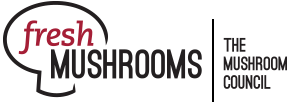 Fresh Mushroom Sales Review; 4 and 52 w.e. 6.18.2023The MarketplaceThe price per unit across all food and beverages in the Circana-measured universe increased 6.9% versus year ago levels in May 2023, down from 11.4% in the first quarter of the year. However, when compared to May 2020, prices have increased by 23.3% and consumers continue to change up their food decisions to balance their budgets. Above all, they have increased their store trips to chase deals, while buying fewer units. In the produce department, the pullback on units has resulted in 1.4% fewer dollars per trip in May 2023 compared to year-ago levels. Product trips were up 1.2%. Traditional grocery represented 40.5% of produce dollars in May, down from 42.8% in 2020. Supercenter/ mass now represents 20.2%, up from 17.4% in 2022. Other channels up from their 2022 shares are clubs and online. Specialty grocery stores have dropped from 4.8% to 3.7% of total produce dollars.In produce, both vegetables and fruit trended right around year ago levels in May in terms of units. With deflationary conditions in fruit that meant fruit dollars decreased 3.1% versus year ago levels, whereas vegetables increased by 2.0% on mild inflation. Per the May Circana survey of primary grocery shoppers, inflation is affecting the summer travel plans of many resulting in fewer/shorter trips and staycations. 67% of consumers plan cookouts/barbeque gatherings. Across entertaining, everyday and weekend occasions, 50% of consumers plan to grill as much as last summer and 19% plan to grill more. New recipes inspire 34% of consumers to grill more. Dollars, Units and Volume PerformanceFor the four weeks ending June 18th 2023, total food and beverage dollar sales increased 3.6% over the quad-week period, but units were down 2.9%. Fresh produce dollar sales were up slightly (+1.1%) and fresh mushroom sales were down 2.4% year-on-year. This data has been adjusted for the supercenter data error. Fresh mushrooms experienced unit and volume declines during the shorter and longer time periods. In the latest four weeks, volume declines stayed within 3 points of year ago levels. Importantly, volume declines are moderating in comparison with the 52-week look that shows pounds down 6.4%. Source: Circana, Integrated Fresh, MULO, YTD and 4 weeks ending 6/18/2023Weekly sales for mushrooms averaged between $22.9 million and $23.7 million in each of the four weeks. Sales were slightly higher the week of Memorial Day and the week of Father’s Day, at $23.7 million each — demonstrating that special occasions and holidays still drive slightly higher spending across categories, including mushrooms. The period-over-period sales trends continue to follow long-established patterns (as seen on the forecasting tab). During the summer months, sales tend to decrease quad week over quad-week period, and pounds start to gear back up after the back-to-school season. Source: Circana, Integrated Fresh, MULO, 4 weeks ending 6/18/2023InflationInflation in vegetables is moderating and mushrooms are following suit. Mushroom prices per unit increased by 1.2% versus year ago in the latest quad-week period. This is down from 5.8% in the 52-week view.  Moderation in price increases goes hand-in-hand with an increase in promotional activity. During the latest quad-week period 18.8% of total fresh mushroom dollars sold while on promotion. Promotional levels for total fresh produce as well as total food and beverages also increased substantially year-on-year, but were still below the 2020 pre-pandemic levels.  Source: Circana, Integrated Fresh, MULO, YTD and 4 weeks ending 6/18/2023Performance by segmentWhite mushrooms represented 52.3% of mushroom dollars and 59.4% of pounds in the four-week period. Brown mushrooms, the combination of criminis and portabellas, fared better than white mushrooms, with flat dollar sales versus year ago levels in both dollars and pounds.   Source: Circana, Integrated Fresh, MULO, 4 weeks ending 6/18/2023Additional observations:Package size: 8-ounce packages generated 49.6% of total sales in the four-week period, but dollar sales declined 4.5% versus the same four weeks in 2022. 16-ounce packages represented 23.3% of sales and declined 1.0% in dollars, while also showing a better-than-average unit and volume performance.Organic vs. conventional: Organic mushrooms made up 9.9% of pounds and have been an above-average performer. Dollar sales increased 3.0% along with unit growth of 0.7%.  Source: Circana, Integrated Fresh, MULO, 4 weeks ending 6/18/2023 Fresh mushrooms4 weeks ending 6/18/2023Vs. 2022Vs. 2020Latest 52 w.e. 6/18/2023Vs. 2022Vs. 2020Vs. 2020Dollars          $93.2 million-2.4%-15.0%         $1.3 billion-1.1%-1.1%+0.7%Units            31.4 million-3.6%-23.4%       432.4 million-6.5%-6.5%-11.5%Volume (pounds)            19.8 million-3.0%-23.3%272.4 million-6.4%-6.4%-10.0%Fresh mushroomsDollar 
salesDollar gains vs. 2022Dollar gains vs. 2020Volume 
salesVolume gains vs. 2022Volume gains vs. 20204 w.e. 6/18/2023$93.2M-2.4%-15.0%20.4M-3.0%-23.3%w.e. 5/28/2023$23.7M-2.3%-14.0%5.2M-3.4%-21.8%w.e. 6/4/2023$23.0M-3.6%-16.1%5.1M-3.5%-23.3%w.e. 6/11/2023$22.9M-2.2%-15.4%5.0M-2.8%-24.3%w.e. 6/18/2023$23.7M-1.5%-14.4%5.1M-2.5%-23.7%Fresh mushrooms4 w.e. 6/18/20234 w.e. 6/18/2023Vs. 2022Vs. 2020Latest 52 w.e. 6/18/2023Vs. 2022Vs. 2020Price/unitPrice/unit$2.97+1.2%+11.0%$2.95+5.8%+13.7%Price/volumePrice/volume$4.71+0.6%+10.9%$4.69+5.6%+11.9%Fresh mushrooms4 w.e. 6/18/20234 w.e. 6/18/2023Vs. 2022Latest 52 w.e. 6/18/2023Vs. 2022Share of dollars sold on promotionShare of dollars sold on promotion18.8%+34.0%16.5%+13.5%4 weeks ending 6/18/2023DollarsDollar share$ sales vs. 2022$ sales vs. 2020Volume (lbs)LbsshareLbs 
vs. 2022Lbs vs. 2020Total fresh mushrooms$93.2M100.0%-2.4%-15.0%19.8M100.0%-3.0%-23.3%White mushrooms$48.7M52.3%-5.0%-19.5%11.8M59.4%-5.3%-26.4%Brown mushrooms$39.4M42.3%-0.0%-9.7%1.7M38.8%+0.4%-18.3%Specialty mushrooms$5.1M5.4%+5.3%-5.9%0.4M1.9%+4.1%-15.9%